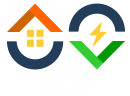 Annelies Lely van Jong RES:“Uitvoering van de RES rust grotendeels op onze schouders”        Bron: Informatiebrief april 2020“De RES-regio Drenthe is de eerste regio in Nederland waar jongeren aan de bestuurstafel zijn vertegenwoordigd. Gefeliciteerd allen!” Nadat Annelies Lely dit zei tijdens haar eerste vergadering met de Drentse Energie Tafel nam ze met een grote glimlach het applaus in ontvangst. Een bestuurder riep: “Wat fijn, eindelijk zit de toekomst aan tafel!”“Wij jongeren zijn dé toekomstige eindgebruikers van de RES”, verklaart Lely. “Daarom moet onze stem worden gehoord bij de beleidsvorming ervan. We zijn erg blij dat de RES-regio Drenthe als eerste RES-regio ons erkent als maatschappelijke partij en een stoel geeft aan de Drentse Energie Tafel”. 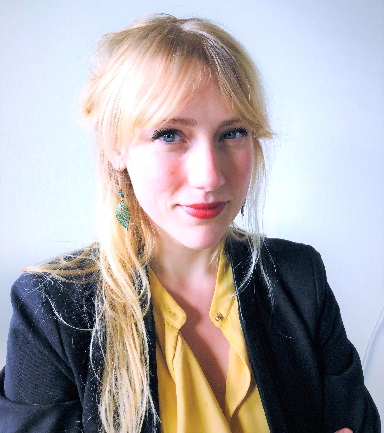 Onze toekomstLely legt uit wat Jong RES wil bereiken met hun aanwezigheid aan de bestuurstafel. “Men moet zich ervan bewust zijn dat de energietransitie niet iets is van Parijs, Den Haag, een wethouder of de Drentse Energie Tafel. De RES is van ons allemaal. Nogmaals, het gaat om onze toekomst. Ik hoop dat volksvertegenwoordigers en bestuurders zich daarvan het gehele proces bewust blijven”.Jongeren tussen de 16 en 35 jaar“Ik grijp deze kans aan om iets te verduidelijken”, zegt Lely. “Ik vertegenwoordig KEK, de Klimaat en Energiekoepel voor jong werkenden. We werken nauw samen met JKB, de Jonge Klimaatbeweging. Jong RES Nederland is ontstaan door een samenwerking tussen KEK en JKB. Ik zit dus als Jong RES Nederland in de Drentse Energie Tafel en vertegenwoordig jongeren tussen de 16 en 35 jaar”. LevensbelangJong RES bestaat uit een groep gedreven en enthousiaste jonge mensen met passie voor hun toekomst. “De transitie naar een leefbare wereld is voor ons van levensbelang”, stelt Lely. “Jong RES Nederland komt op voor de belangen van toekomstige generaties als het gaat om onze warmte- en energievoorziening. We inspireren jongeren en jonge werkenden zelf aan de slag te gaan met verduurzaming binnen hun organisatie en persoonlijke omgeving”.Creatieve geestenLely ziet jongerenparticipatie als een belangrijke taak van Jong RES. “Momenteel doen we dat vooral door online community building waarbij we relevante onderwerpen bespreken”, vertelt ze. “Het is laagdrempelig en ontspannen. Communiceren met leeftijdsgenoten is altijd relaxter dan met niet-leeftijdsgenoten en je hoeft geen specifieke kennis te hebben om deel te nemen. Voor de fase tussen de Concept RES en RES 1.0 willen we graag met onze creatieve geesten voorstellen doen over de daadwerkelijke inpassing van zon- en windprojecten”. Stellig voegt ze daaraan toe: “We gaan uit van de mogelijkheden en kijken verder dan de RES-bijdrage van de regio Drenthe. Wij kijken naar de mogelijkheden die Drenthe biedt binnen de kaders van maatschappelijk draagvlak”.Meer informatie over Jong RES: http://jongres.nl/ 